                                                                                                                                                                                                        О Т К Р Ы Т О Е    А К Ц И О Н Е Р Н О Е     О Б Щ Е С Т В О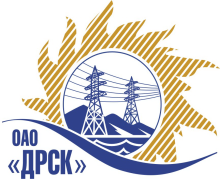 		Протокол по выбору победителя город  Благовещенск, ул. Шевченко, 28ПРЕДМЕТ ЗАКУПКИ:Открытый электронный запрос предложений на право заключения Договора на выполнение работ:  «Реконструкция ПС 110 кВ "СИ"» для нужд филиала ОАО «ДРСК» «Приморские электрические сети» Закупка проводится согласно ГКПЗ 2014г. раздела  2.2.1 «Услуги ТПиР»  № 2060  на основании указания ОАО «ДРСК» от  26.02.2014 г. № 35.Плановая стоимость закупки:  14 002 923,00  руб. без учета НДСФорма голосования членов Закупочной комиссии: очно-заочная.ПРИСУТСТВОВАЛИ:	На заседании присутствовали 8 членов Закупочной комиссии 2 уровня. ВОПРОСЫ, ВЫНОСИМЫЕ НА РАССМОТРЕНИЕ ЗАКУПОЧНОЙ КОМИССИИ: О ранжировке предложений Участников закупки.  Выбор победителяРАССМАТРИВАЕМЫЕ ДОКУМЕНТЫ:Протокол вскрытия конвертов на переторжку от 28.01.2014г. № 109-УТПиР-ПВОПРОС 1 «О ранжировке предложений Участников закупки. Выбор победителя»ОТМЕТИЛИ:В соответствии с требованиями и условиями, предусмотренными извещением о закупке и Закупочной документацией, предлагается ранжировать предложения после переторжки следующим образом: 	На основании вышеприведенной ранжировке предложений предлагается признать Победителем Участника, занявшего первое место, а именно: ОАО «Гидроэлектромонтаж» (г. Благовещенск, ул. Пионерская 204), предложение на общую сумму 11 900 000,00 руб. без учета НДС. (14 042 000,00 руб. с учетом НДС). Срок выполнения работ: с 01.04.2014 г. по 01.10.2014 г. Условия финансирования: в течение 30 календарных дней с момента подписания актов выполненных работ обеими сторонами. Гарантийные обязательства: Гарантия подрядчика на своевременное и качественное выполнение работ, а также на устранение дефектов, возникших по его вине составляет не менее 60 мес. Гарантия на материалы и оборудование поставки подрядчика 60 мес. с момента ввода в эксплуатацию. Срок действия оферты до 17.05.2014 г.РЕШИЛИ:Признать Победителем Участника, занявшего первое место, а именно:  ОАО «Гидроэлектромонтаж» (г. Благовещенск, ул. Пионерская 204), предложение на общую сумму 11 900 000,00 руб. без учета НДС. (14 042 000,00 руб. с учетом НДС). Срок выполнения работ: с 01.04.2014 г. по 01.10.2014 г. Условия финансирования: в течение 30 календарных дней с момента подписания актов выполненных работ обеими сторонами. Гарантийные обязательства: Гарантия подрядчика на своевременное и качественное выполнение работ, а также на устранение дефектов, возникших по его вине составляет не менее 60 мес. Гарантия на материалы и оборудование поставки подрядчика 60 мес. с момента ввода в эксплуатацию. Срок действия оферты до 17.05.2014 г.ДАЛЬНЕВОСТОЧНАЯ РАСПРЕДЕЛИТЕЛЬНАЯ СЕТЕВАЯ КОМПАНИЯУл.Шевченко, 28,   г.Благовещенск,  675000,     РоссияТел: (4162) 397-359; Тел/факс (4162) 397-200, 397-436Телетайп    154147 «МАРС»;         E-mail: doc@drsk.ruОКПО 78900638,    ОГРН  1052800111308,   ИНН/КПП  2801108200/280150001№ 161/УТПиР-ВП«07» апреля 2014 годаМесто в ранжировкеНаименование и адрес участникаЦена заявки до переторжки, руб. без учета НДСЦена заявки после переторжки, руб. без учета НДСИные существенные условия1 местоОАО «Гидроэлектромонтаж» (г. Благовещенск, ул. Пионерская 204)13 500 000,0011 900 000,0014 042 000,00 руб. с учетом НДС. Срок выполнения работ: с 01.04.2014 г. по 01.10.2014 г.Условия финансирования: в течение 30 календарных дней с момента подписания актов выполненных работ обеими сторонами. Гарантийные обязательства: Гарантия подрядчика на своевременное и качественное выполнение работ, а также на устранение дефектов, возникших по его вине составляет не менее 60 мес. Гарантия на материалы и оборудование поставки подрядчика 60 мес. с момента ввода в эксплуатацию. Срок действия оферты до 17.05.2014 г.2 местоОАО «Дальтехэнерго» (г. Владивосток ул. Уборевича, 10)13 000 000,0012 800 000,0015 104 000,00 с учетом НДС.Срок выполнения работ: 01.04.2014 г.- 01.10.2014 г.Условия финансирования: поэтапно, после подписания актов приемки работ.Гарантийные обязательства: Гарантия подрядчика на своевременное и качественное выполнение работ, а также на устранение дефектов, возникших по его вине составляет не менее 60 мес. Гарантия на материалы и оборудование поставки подрядчика 60 мес. с момента ввода в эксплуатацию.Срок действия оферты до 16.06.2014 г.3 местоООО «НЭМК»(г. Иркутск, п. Маршала Жукова 15/5)12 901 089,45не поступила15 223 285,55 руб. с учетом НДС. Срок выполнения работ: 01.04.2014 г.- 30.09.2014 г.Условия финансирования: поэтапно, после подписания актов приемки работ.Гарантийные обязательства: 12 мес. со дня подписания акта выполненных работСрок действия оферты до 30.12.2014 г.4 местоООО «ДВ Энергосервис»(г. Владивосток, ул. Снеговая, 42д)14 000 000,00не поступила16 520 000,00 руб. с учетом НДС. Срок выполнения работ: 180 календарных дня с даты подписания договора, но не позднее 29.09.2014 г.Условия финансирования: в течение 30 календарных дней с даты подписания сторонами актов выполненных работ обеими сторонами.Гарантийные обязательства: гарантийный срок на выполненные работы, материалы составляет 60 мес. со дня подписания акта сдачи-приемки, гарантия на оборудование – не более гарантийного срока завода производителя.Срок действия оферты до 20.05.2014 г.Ответственный секретарь Закупочной комиссии: Моторина О.А. _____________________________Технический секретарь Закупочной комиссии: Коврижкина Е.Ю.  _______________________________